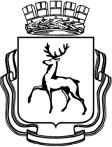 АДМИНИСТРАЦИЯ ГОРОДА НИЖНЕГО НОВГОРОДАМуниципальное бюджетное  общеобразовательное учреждение«Школа № 60»603135, город Нижний Новгород, проспект Ленина, дом 55, корпус 3тел. 252 78 07, факс 252 79 36,e-mail: lenruo60@mail.ruОтчет о проведении школьного этапа всероссийской олимпиады школьниковШкола №60ИТОГО:Количество обучающихся 5-11 классов (чел.) в 2017-2018 уч. году – Количество участников школьного этапа (чел.) – 469Заместитель директора                                                                  Л.И. Тарасова9027804374№ПредметКоличество участниковКоличество победителейКоличество призеровАстрономия---Английский язык4664Биология5679География6466История4887Информатика342-Литература8248Математика5044Немецкий язык---Обществознание97616Основы безопасности жизнедеятельности72612Право3134Русский язык88127Технология (девочки)40710Технология (мальчики)5965Физика4855Физическая культура 5245Французский язык---Химия2564Экология---Экономика46105